در صفحه اصلی متلب کلمه fuzzy را نوشته و اینتر می کنیم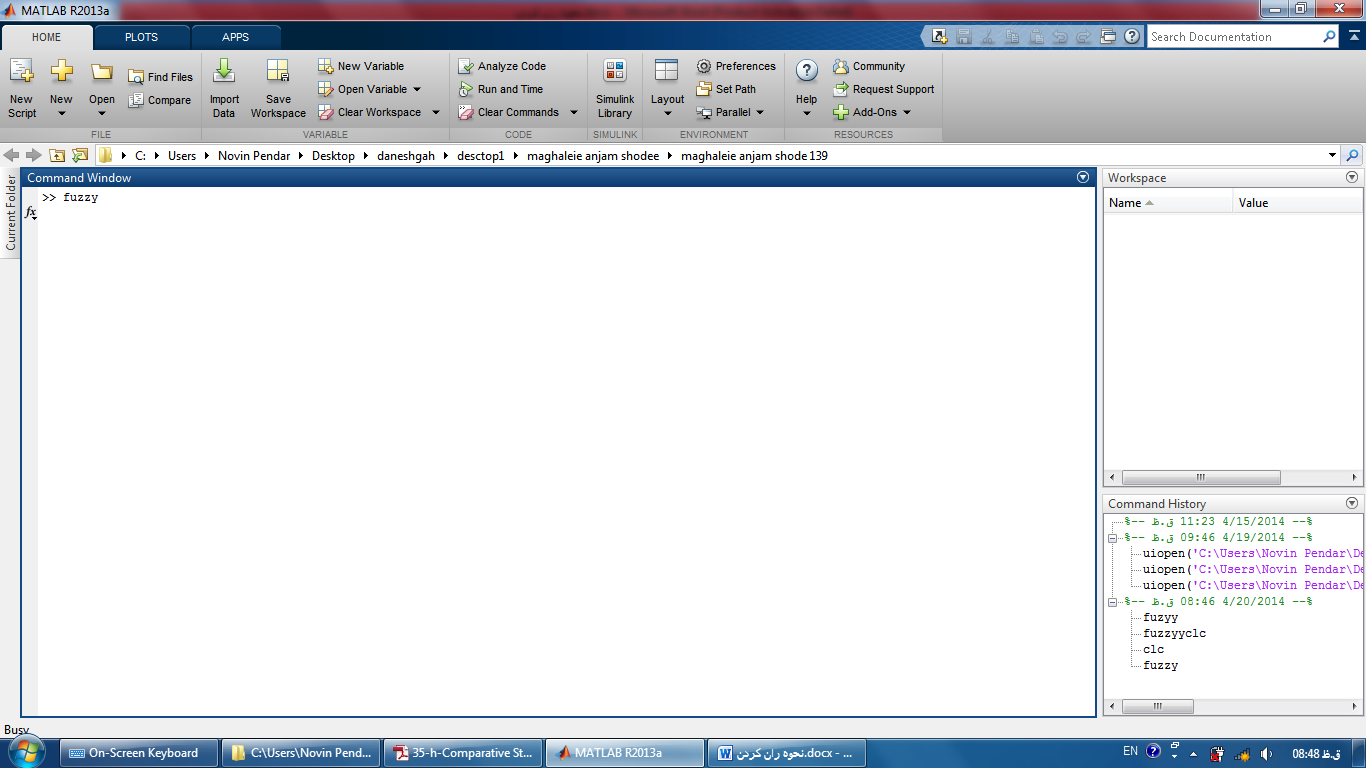 صفحه زیر باز می شود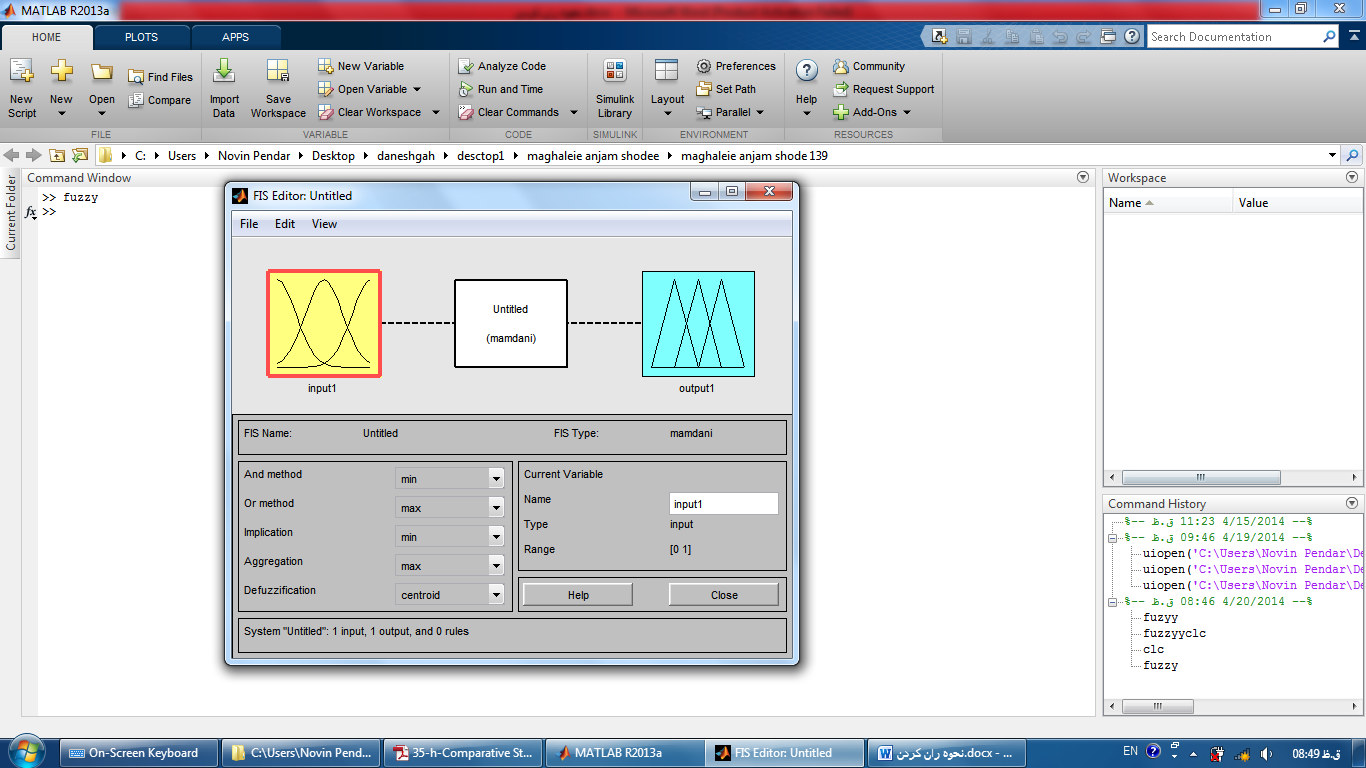 در این صفحه روی گزینه فایل ، سپس ایمپورت و بعد فرام فایل می زنیم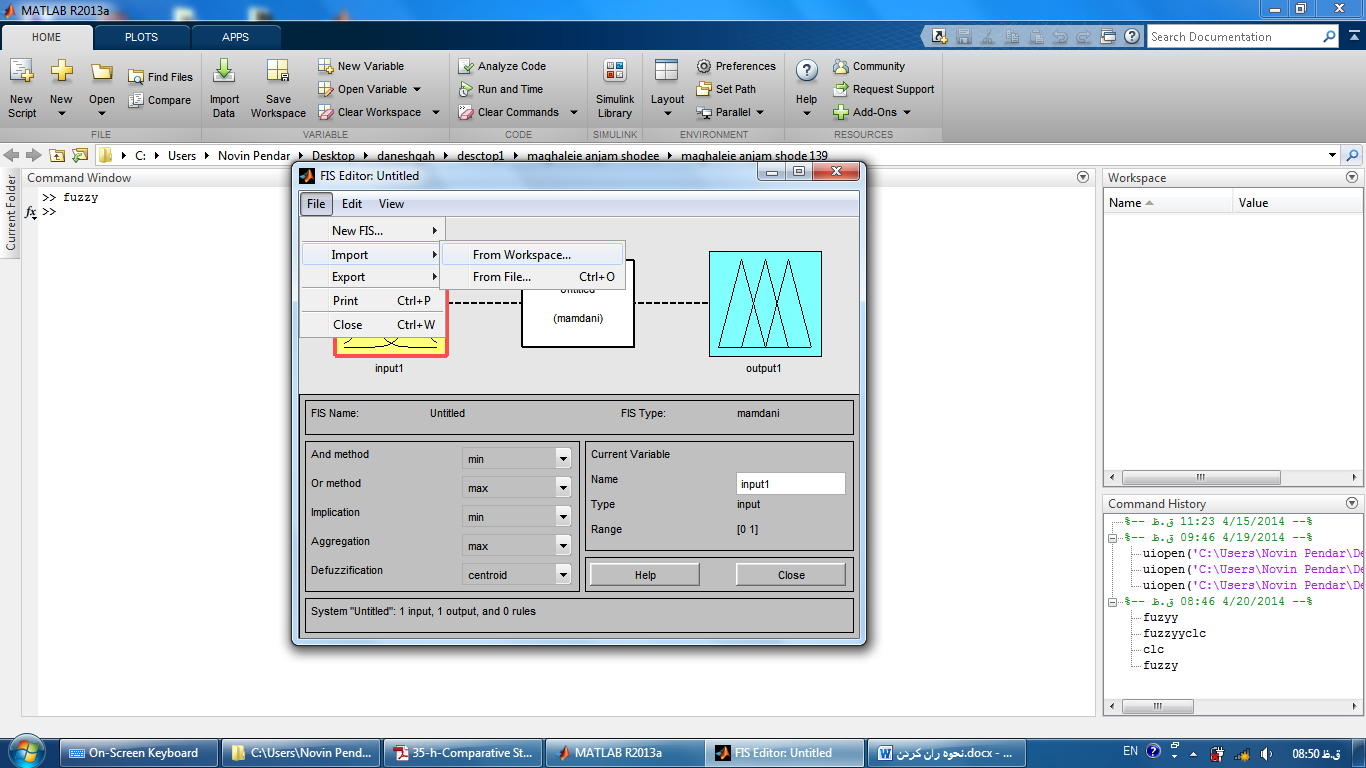 از آنجا به پوشه شبیه سازی می رویم و فایل با پسوند fis را انتخاب می کنیم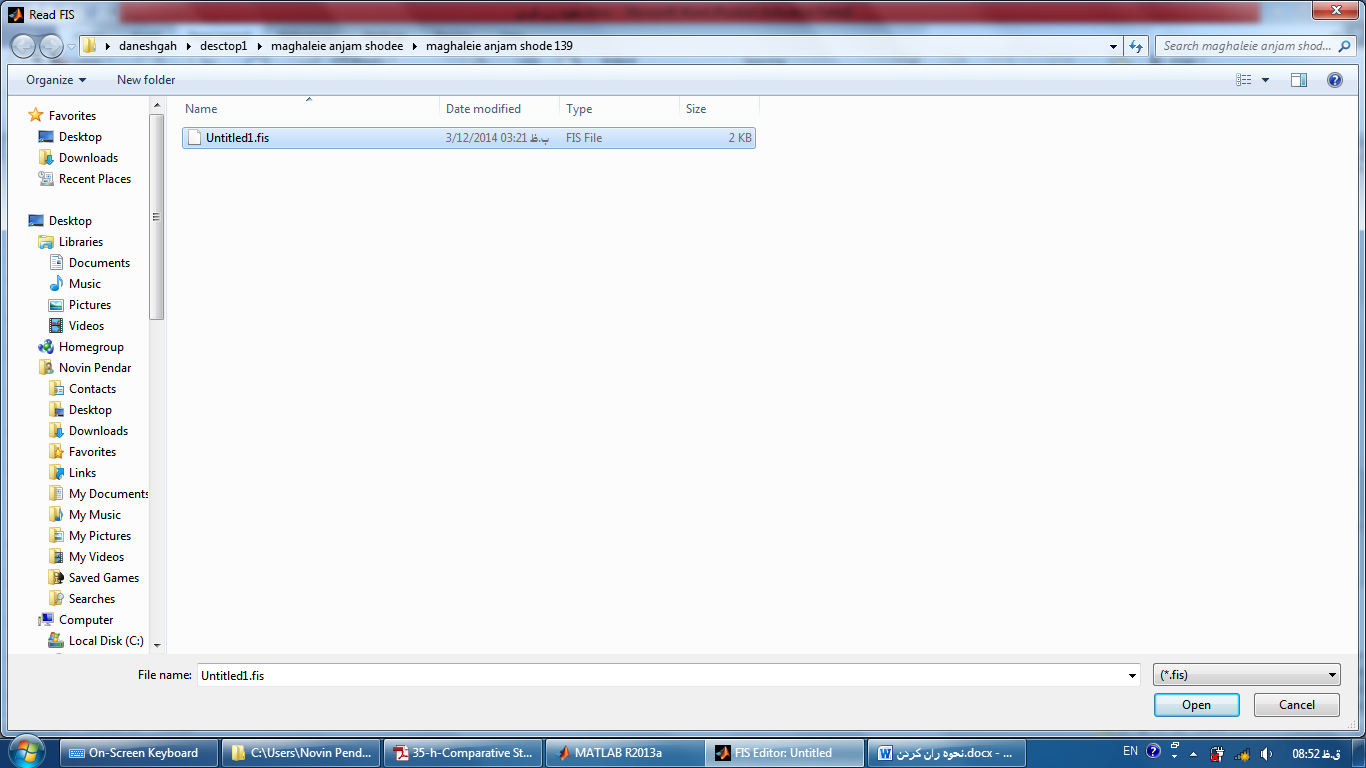 دوباره صفحه جدیدی باز می شود 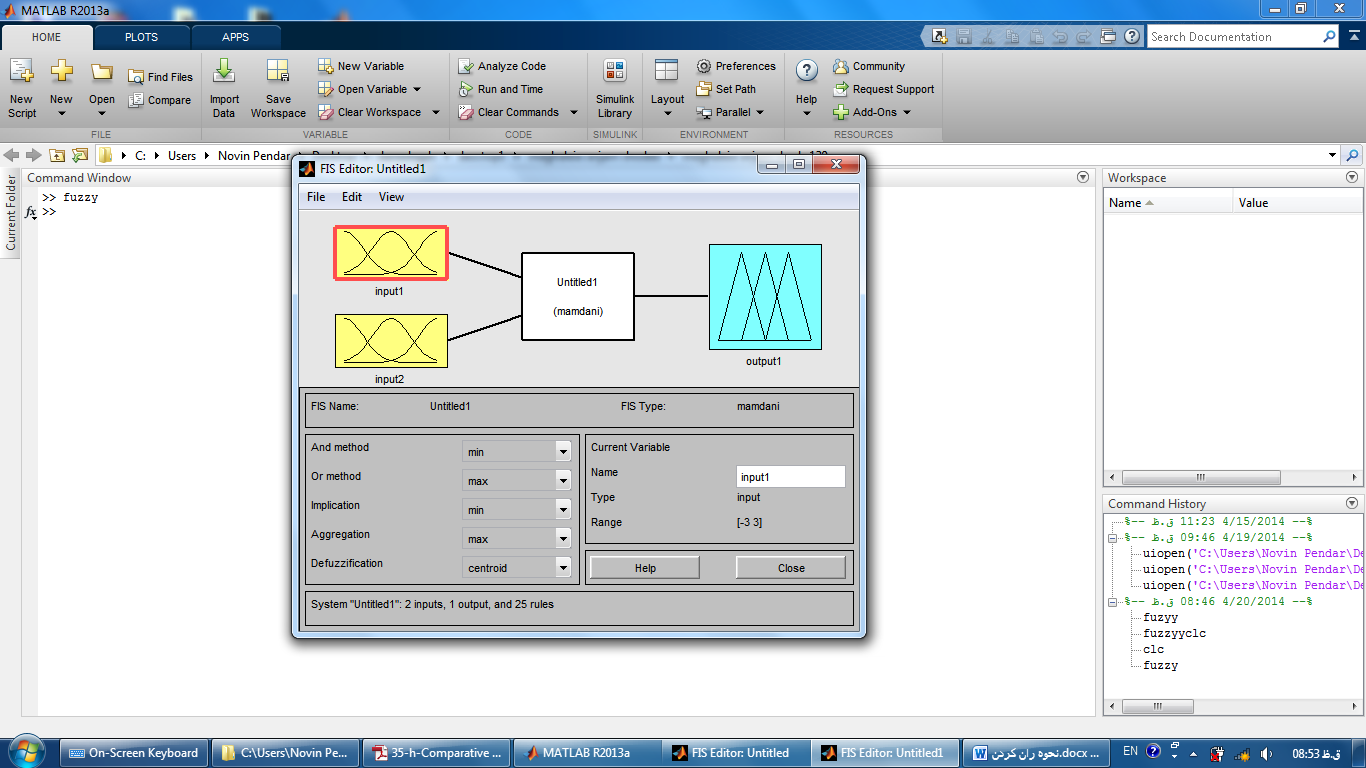 روی آن از قسمت فایل به قسمت اکسپورت رفته و سپس تو ورک اسپیس را زده و اکی می کنیم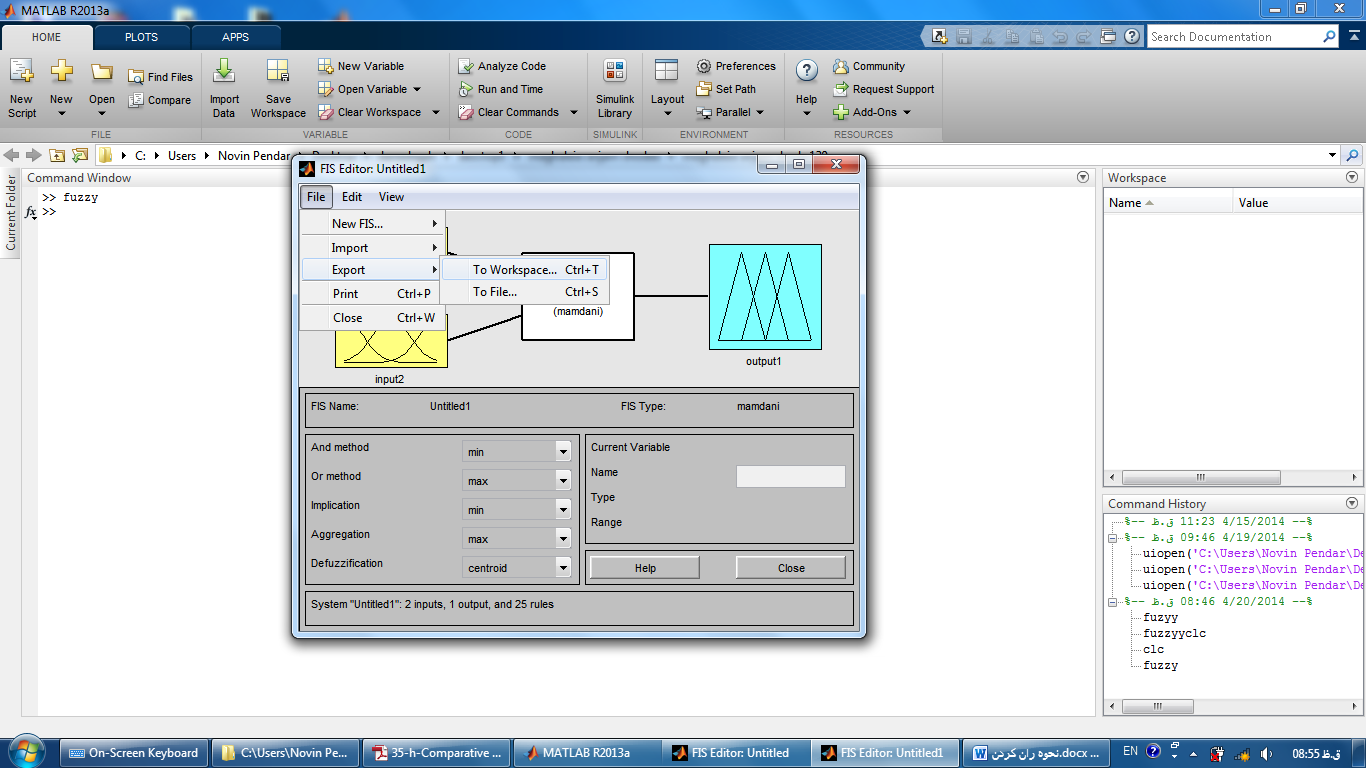 حالا فایل های شبیه سازی را می توانیم اجرا کنیم